       Ecole ouverte – Février 2018 Madame, Monsieur, Le collège Eugène Varlin participe au dispositif « Ecole ouverte » qui permet à votre enfant de bénéficier d’une ou plusieurs activités. Les dates et heures proposées sont les suivantes : Cochez les activités souhaitées en faisant attention à ce que les jours, les horaires soient compatibles.Rendre cette feuille à la loge ou aux surveillants le plus tôt possibleJ’autorise mon fils, ma fille ………………………………………. en classe de ……….. à participer aux activités de l'opération "Ecole ouverte" organisée par le COLLEGE Eugène Varlin pendant les vacances de février, du 26/02/2018 au 27/02/2018, y compris pour les  sorties.J’autorise les encadrants à prendre des photos ou à filmer mon enfant pour alimenter l’ENT du collège ainsi que le blog.   OUI          NONJe confirme avoir pris connaissance du programme des activités et je m'engage à ce que mon enfant soit présent aux activités : en ne venant pas sans prévenir, il prive un autre enfant de l'activité.Signature :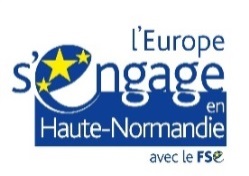 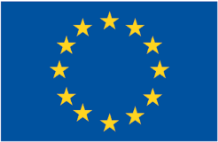 Union européenneCette opération est cofinancée par l’Union Européenne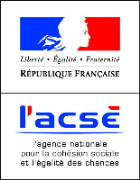 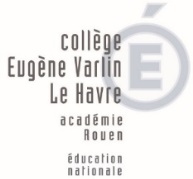 Lundi 26 février (matin)Lundi 26 février (matin)Lundi 26 février (matin)9h – 11hRévisions DNB (Mme Deschamps, Bilal)9h -  11hJeux de société9h -  11hAtelier robotique / informatique9h -  11hDéfi quizzLundi 26 février (après-midi)Lundi 26 février (après-midi)Lundi 26 février (après-midi)13h15-16h45 Cinéma13h45-16h45Patinoire13h30-17h00BowlingMardi 27 février (journée)Mardi 27 février (journée)Mardi 27 février (journée)8h30- 16h30Sortie culturelle à RouenMatin : Panorama XXL sur le thème grande barrière de corail (visite et atelier « comment survivre sur une île déserte »)Pique-nique sur les bords de seineAprès-midi : visite du musée Jeanne d’Arc